MINUTES OF THE COUNCIL MEETING HELD ON 14th MAY 2019 at FELINDRE VILLAGE HALL.These notes do not form part of the meeting but may be acted upon by the    Members.2 members of the public. No comments.MINUTES OF THE COUNCIL MEETINGPresent: Cllr C Thomas, Cllr G Evans (Chair), Cllr P Barrett, Cllr Ms. A JonesCllr A Kenyon-Wade, Cllr M Collins, Cllr E Harris and Cllr M Morgan APOLOGIESCounty Councillor Rachel Powell and Cllr A Hoyle,Declarations of Interest. Members were requested to declare any personal and/or prejudicial interests they may have in matters to be considered at the meeting in accordance with the Local Authorities (Model Code of Conduct Order) (Wales) Order 2008.PersonalCllr A Jones in relation to Knucklas Community Centre 5853.   APPROVAL OF MINUTESThe Minutes of the meetings on 9th April 2019 were approved, with no amendments. 5854.	MATTERS ARISINGFrom the meeting of 9th April 2019 only matters which do not appear on the Agenda should be raised.	Garreg Lwyd/Roads Update   The Chair confirmed that the grant money from Community benefit fund to Felindre Village Hall that was subsequently defrauded had been fully recovered via the banking system. Road UpdateThe Chair confirmed that the road repair has been completed at Lloyney, however the underlining issue of a soakaway, has not been resolved.
  The Chair that several other problems have been resolved but it was agreed that the Clerk continue to ask for update on outstanding road issuesKnucklas Playground support   Once again John Bowen has checked the equipment and has submitted a report to the council with no problems except for buildup of moss particularly on the tennis court. Knucklas Bridge overhanging branches   The Chair is currently in negotiations with Damon Carberry Compliance Officer of Network Rail to get the outstanding issues sorted.
Planning redacted issueThe Clerk confirmed that to date he has not received a further response from Powys County Council Portfolio member Martin Weale identifying the reasons why Powys County Council were no longer putting letters on the Planning Portal.Knucklas Community Centre Management Agreement.Committee Member John Bowen requested that the Clerk investigate the need for Beguildy CC to have the Community Centre as an Asset on its balance sheet to its full value. Clerk to Investigate  5855.	COUNTY COUNCILLOR’S REPORT            County Councillor Rachel Powell report 15/5/2019            Highways update received by email from Phill Harris (Hgss Supervisor).The hedges around the railway bridge have started to have be cut but was not to the amount that we required to be cut, I have been in contact with Network Rail and I keep getting the same story about birds nesting and how they are waiting for a reply off their governance specialist. The gentleman I have been dealing with has agreed to have any complaints forwarded to him so I have emailed Gwyn with a contact email if anyone would like to send a complaint to him direct it may help to get the trees cut sooner. I did say that there was a safety concern.The Blocked culverts by Goytre Farm should have now been fixed, the fence stake has been removed and the pipes have all been jetted by the gully emptier.With the other issues to water we are trying our best to get around to them with the gully emptier but as we only have 1 machine to share with Llangammach depot we are attending sites as soon as we can to rectify any problems.Foster Caring fortnight There is a rebranding and launch for Fostering from the Council to raise this important role and also to highlight our current recruitment drive. There are continuing social media campaigns to follow on facebook and twitter.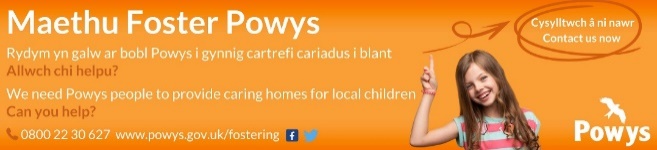 Rights of Ways: Resources available to highlight rights of ways processes and adherences for the general public to follow (I will drop the booklets in when I am next in the area).Llanbister School Governors:The current Chair Governors has decided to step down and Ms Emma Howells as Vice-chair will be taking over the position. There will now be a vacancy which will be appropriately advertised and actioned. Current numbers are healthy with 54 children and further interest and additional numbers in September. A new teacher has been recruited so it is now a 3 teacher school.Adult Social Care:There is a new contact number for Adult Social care Social Services referrals and enquiries called ‘Assist’ (Cymorth translated into Welsh), Contact number 03456027050. Community Triangle: There is a meeting for all Community and Town Councillors in respect to this initiative, please attend if you can Tuesday 21st May (steering group) PAVO building Llandrindod Wells.Powys Libraries:Consultation continues with a meeting arranged for Community and Town Councillors last week, which proved useful. A similar meeting will be held on the 12th of June specifically for volunteers and friends of libraries to engage and share solutions in view to the long-term strategy for libraries. 5856.	FINANCEPayments – 
		N King (May 2019 Salary)	             		      	         	£319.32		HM Inspector of Taxes						(£63.86)		(Income Tax deducted from Clerks Salary)		Net Pay								£255.46         	Felindre Village Hall rent                    		                          £25.00 		High ground Maintenance						£123.84            Zurich Insurance                                                                                £257.60           ROSPA                                                                                                £72.00             Payments agreed by members.5857.	PLANNINGTo consider the following applications: -Application Ref: 19/0049/RES Reference: 19/0049/RES Grid Reference: E: 319465 N: 279809 Proposal: Application for approval of reserved matters following the approval of P/2017/0684 Site Address: Land Adj To the Town House, Beguildy, Knighton, Powys LD7 1YG Members were concerned at the access to the site and still required detailed plans to be submittedApplication Ref 19/0607/HH Grid Reference: E:319583 N: 279648 Proposal: Demolition of garage and utility room, erection of an extension and all associated works Site Address: The Old Police House, Beguildy, Knighton, Powys LD7 1YE             Members had no objections to this application.Application Reference: 19/0714/FUL Grid Reference: E:316838 N: 281266      Proposal: Installation of ground source heat pump and associated works Site Address: Criggin , Felindre, Knighton, LD7 1YP Members were unwilling to make a decision because there was insufficient evidence to support the application.5858.	HIGHWAYS, HOUSING AND ENVIRONMENTThe Clerk reminded members that the OVO Energy Womens tour race was coming through Knighton on 14th June.5859.	GENERAL CORRESPONDENCE / ISSUESNone. .	                 5860.	HEYOPE RECREATION GROUNDThe Chairman signed the minutes as a true and accurate record of business for the recreation ground on the 9th April 2019.5861.	FOR INFORMATION ONLY            None.5862. 	ANY URGENT BUSINESS/INFORMATION (at discretion of Chair)None.Meeting closed at 9:10 pm DATE OF NEXT MEETING: 7:30 pm on Tuesday 11th June Knucklas Community Centre.